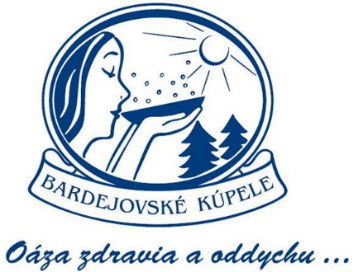 BARDEJOVSKÉ KÚPELE  Tlačová informácia                                                 		Bardejovské kúpele 16. mája 2017Príďte za kultúrou do Bardejovských kúpeľovBardejovské kúpele pripravujú tradičné podujatia pre verejnosťBardejovské kúpele nie sú len miestom oddychu, liečenia a relaxu. Čoraz častejšie sa do nich chodí za kultúrou. Sú jedným z najlepších miest severovýchodu Slovenka pre strávenie voľného času. Obľubujú ich aj rodiny s deťmi na jednodennú, víkendovú i pobytovú turistiku. K najatraktívnejším podujatiam tohtoročnej kúpeľnej sezóny s bohatým kultúrnym programom budú patriť Deň detí, Otvorenie kúpeľnej sezóny, Medzinárodné hudobné leto, Bardejovské kúpeľné dni, Alžbetínsky deň, Pivný festival a Hornošarišský Vínny festival. Informuje o tom generálny riaditeľ Bardejovských kúpeľov, a. s., JUDr. Ing. Jaroslav Komora.„Počas vrcholu letnej sezóny bývajú Bardejovské kúpele už niekoľko rokov za sebou vypredané. Mnohí klienti si tradične rezervujú pobyty práve v čase konania atraktívnych podujatí kultúrneho leta, aby si vychutnali ich nezameniteľnú atmosféru. Napriek nemalým nákladom na ich konanie si naše kúpele udržiavajú tradíciu výnimočnosti práve takýmito podujatiami. Najvýznamnejším počinom kultúrneho leta je MEDZINÁRODNÉ HUDOBNÉ LETO (MHL). Sme patrične hrdí na to, že sa teraz bude konať už  63. ročník tohto podujatia (v dňoch od 3. 7. do 2. 9. 2017). V rámci neho sa denne, okrem pondelkov, konajú pri kolonáde koncerty klasickej hudby v podaní orchestra Cassovia Ensemble Košice a Prešovského salónneho orchestra, v dňoch utorok – nedeľa: 10.30 – 11.30 hod. a 16.30 – 18.00 hod. Súčasťou MHL je aj cyklus 10 koncertov vážnej hudby v koncertnej sále hotela Astória, so začiatkom vždy o 19.30 hod.,“ konštatoval J. Komora.Dodal, že tento rok očakávajú dobrú sezónu. Počet návštevníkov i prenocovaní by mal prekonať minuloročné rekordné číslo 24 939 klientov. Prispejú k tomu aj novootvorené, vlani zrekonštruované kapacity v hoteloch Alexander a Alžbeta.„Tohtoročné slávnostné otvorenie kúpeľnej sezóny sme naplánovali na 2. júna a bude jubilejné, už dvadsiate za sebou. Jeho súčasťou bude požehnanie minerálnych prameňov na kúpeľnej kolonáde za účasti zástupcov cirkví v okrese Bardejov - rímskokatolíckej, gréckokatolíckej, pravoslávnej a evanjelickej. Večerný galaprogram je už len na vstupenky, pretože tradične očakávame účasť okolo 900 divákov, čo je maximálna kapacita areálu a sú určené pre pozvaných hostí, obchodných partnerov, klientov kúpeľov a zamestnancov,“ povedal J. Komora.Vybrané kultúrne akcie Bardejovských kúpeľov v roku 2017:Máj 2017:Ženský spevácky zbor NOCTURNO - / 20.05.2017 / - 15.00 hod. koncertná sála hotela AstóriaTHOMAS PUSKAILER koncert - / 25.05.2017 / - 19.30 hod. koncertná sála AstóriaDEŇ DETÍ v Bardejovských Kúpeľoch – 4. ročník + deň zamestnancov BK a.s. - / 28.05.2017 / - 13.00 hod. areál pri Kúpeľnej kolonáde, vstup voľný, podujatie pre deti sa uskutoční za každého počasiaJún 2017:POŽEHNANIE MINERÁLNYCH PRAMEŇOV - / 02.06.2017 / - Kúpeľná kolonáda, začiatok o 13.30 hod. v priestoroch Kúpeľnej kolonádyOTVORENIE KÚPEĽNEJ SEZÓNY – 20. ročník - / 02.06.2017 / - Letné kúpalisko, začiatok o 17.00 hod. / pre VIP hostí/ a o 19.00 hod. /pre zamestnancov/, na letnom kúpalisku. Akcia sa koná za každého počasia. Len pre pozvaných hostí, klientov a zamestnancov.KATKA KOŠČOVÁ koncert - / 04.06.2017 / - 19.00 hod., koncertná sála AstóriaHudobná skupina MUZIKANCI POZBERANCI - / 10.06.2017 / - 15.00 hod. pred Kúpeľnou kolonádouHudobné vystúpenie - / 17.06.2017 / - 15.00 hod. pred Kúpeľnou kolonádouHudobno - spevácka skupina SAMI SEBE - / 24.06.2017 /  - 15.00 hod. pred Kúpeľnou kolonádouVÝSTAVA RUŽÍ A ĽALIÍ  / jún / - Kúpeľná kolonádaJúl – August 2017:MEDZINÁRODNÉ HUDOBNÉ LETO – 63. ročník - / 03.07. – 02.09.2017 /Pódium pri Kúpeľnej kolonáde, pri kolonáde sa konajú denne /okrem pondelkov/ kolonádne koncerty klasickej hudby v podaní orchestra Cassovia Ensemble Košice (03.07. – 30.07.2017) a Prešovského salónneho orchestra (31.07. – 02.09.2017) /utorok – nedeľa: 10.30 – 11.30 hod. a 16.30 – 18.00 hod./. Súčasťou MHL je aj cyklus 10 večerných koncertov vážnej hudby v koncertnej sále hotela Astória, so začiatkom vždy o 19.30 hod. Vstup: 2 €. Koncerty pri kolonáde grátis.OTVÁRACÍ VEČERNÝ KONCERT – 03.07.2017 o 19.30 hod.ZÁVEREČNÝ VEČERNÝ KONCERT – 01.09.2017 o 19.30 hod.Otvárací kolonádny koncert – 04.07.2017 o 10.30 hod.Záverečný kolonádny koncert – 02.09.2017 o 16.30 hod.Júl 2017:BARDEJOVSKÉ KÚPEĽNÉ DNI – 14. ročník / 08. – 09.07.2017 / - Areál pri Kúpeľnej Dvorane, začiatok o 14.00 hod. v areáli pred Kúpeľnou Dvoranou. Tradičné podujatie spojené s bohatým kultúrnym programom. Súčasťou podujatia sú aj atrakcie a rôzne animačné aktivity pre deti. Prezentácia a predaj tradičných remeselných a iných výrobkov.August 2017:VÝSTAVA GLADIOL / august / - Kúpeľná kolonádaALŽBETÍNSKY DEŇ – 14. ročník / 20.08.2017 / - Areál pri Kúpeľnej kolonáde, pamätný deň, ktorý sa realizuje na počesť návštevy cisárovnej Alžbety – Sisi, ktorá v Bardejovských Kúpeľoch strávila dva týždne. Spomienková slávnosť o 14.30 hod. pri pamätníku cisárovnej. Sprievodný program: prechádzka cisárovnej Sisi s Franzom Jozefom v dobových kostýmoch po areáli kúpeľov a možnosť fotenia sa s nimi. Rôzne sprievodné programy. Vstup voľný.September 2017:PREHĽAD DYCHOVÝCH HUDIEB a PIVNÝ FESTIVAL – 5. ročník / 03.09.2017 / - Areál pri Kúpeľnej kolonáde, prehliadka dychových hudieb /13.00 – 18.00 hod./ a vystúpenia ľudových súborov, ktoré sa budú konať pred Kúpeľnou kolonádou. Sprievodný program pre deti. Súčasťou podujatia je malý Pivný festival – prezentácia viacerých druhov pív firmy Heineken Slovakia. Začiatok o 13.00 hod. Vstup voľný.Hudobné vystúpenie - / 09.09.2017 / - 15.00 hod. pred Kúpeľnou kolonádouHudobné vystúpenie - / 16.09.2017 / - 15.00 hod. pred Kúpeľnou kolonádouHudobné vystúpenie - / 23.09.2017 / - 15.00 hod. pred Kúpeľnou kolonádouHudobné vystúpenie - / 30.09.2017 / - 15.00 hod. pred Kúpeľnou kolonádouOktóber 2017:HORNOŠARIŠSKÝ VÍNNY FESTIVAL – 3. ročník; / 07.10.2017 / - Kúpeľná kolonáda, prezentácia viacerých slovenských vinárstiev, bohaté sprievodné akcie a kultúrny program so začiatkom o 13.00 hod. v priamo v Kúpeľnej kolonáde.Hudobné vystúpenie - / 14.10.2017 / - 15.00 hod. pred Kúpeľnou kolonádouHudobné vystúpenie - / 21.10.2017 / - 15.00 hod. pred Kúpeľnou kolonádouHudobné vystúpenie - / 28.10.2017 / - 15.00 hod. pred Kúpeľnou kolonádou